Конструкт занятия по формированию элементарных экологических представлений для детей старшего дошкольного возраста (от 5 до 6 лет) на тему:«Зимовье зверей»Исполнитель:Чугунова Е.Э., Ф.И.О.: Чугунова Е.Э.Образовательная область: познавательно-исследовательская, игровая, коммуникативная.Тема: «Зимовье зверей»Возрастная группа: старшая группа (от 5 до 6 лет).Цель занятия для ребенка: обобщить знания детей о жизни животных леса.Цель – формировать представления детей о жизни животных в лесу, их приспособленности к зимнему периоду.Задачи:Обучающая:- Учить понимать причины изменений в жизни животных;- Закреплять знания детей о жизни животных в зимний период.Развивающая:- Развивать познавательную инициативу ребенка (любознательность);- Развивать восприятие, мышление, умение устанавливать причинно-следственную связь, диалогическую речь;- Развивать умения рассуждать, пояснять.Воспитательная:- Воспитывать инициативность, целеустремленность, волевые качества личности;- Воспитывать любовь к животным, стремление помочь им в трудных условиях; - Воспитывать эмоционально-ценностное отношение к окружающему миру. Игровая задача:Дидактическая задача: игра «Найди следы животных» - развивать внимание, мышление, память.Словарная работа: зимовье, корм, следы.Планируемый результат: Дети проявляют любознательность, умение устанавливать причинно-следственную связь, используют диалогическую речь. Демонстрируют умения рассуждать, пояснять. Проявляют инициативность, целеустремленность, волевые качества личности, любовь к животным, стремление помочь им в трудных условиях, эмоционально-ценностное отношение к окружающему миру. Понимают причины изменений в жизни животных. Демонстрируют знания о жизни животных в зимний период.Предварительная работа: рассматривание иллюстраций, фотографий; просмотр видео-зарисовок, презентаций; прослушивание аудиозаписи; отгадывание загадок, прогулки-исследования, заучивание стихотворения.Материалы и оборудование: ФГОС, ОПОП, О. Соломенникова Занятия по формированию элементарных экологических представлений в старшей группе детского сада; Наглядные: картинки; Мультимедийные: презентация; Литературные: стих о зиме, рассказ Г. Скребицкого «Четыре художника».Технологическая карта занятия:№Этап, продолжительностьЗадачи этапаДеятельность педагогаПредполагаемая деятельность детейМетоды, формы, средства и  приемыПланируемыйрезультат1.Организационно-мотивационный этап, 2 мин.смотивировать детей на предстоящую деятельность.Воспитатель читает детям стих о зиме.Вот север, тучи нагоняя, Дохнул, завыл – и вот самаИдет волшебница зима! Пришла, рассыпалась; клоками,Повисла на суках дубов, Легла волнистыми коврамиСреди полей, вокруг холмов, Брега с недвижною рекоюСровняла пухлой пеленою, Блеснул мороз. И рады мы Проказам матушки-зимы.- Ребята, о чем этот стих? Какое за окном время года? Какая стоит погода? - Ребята, как вы думаете, звери и птицы, живущие в лесу рады приходу зимы? Хорошо им зимуется в морозы, снегопады? Что изменилось, когда наступила зима?Активно включаются в познавательную деятельность.Дети слушают стихотворение А.С. Пушкина, отвечают на вопросы.Беседа,Художественное слово.Дети проявляют интерес к предстоящей деятельности, настроены на общение.Дети прослушали стихотворение, заинтересовались деятельностью.2.Основной этапОсновной этапОсновной этапОсновной этапОсновной этапОсновной этап2.1Этап постановки проблемы, 3 мин.Развивать познавательную инициативу ребенка (любознательность), развивать восприятие, мышление (умение устанавливать причинно-следственную связь), диалогическую речь.- Ребята, что происходит с лесом, когда приходит зима? Воспитатель показывает презентацию – картинки зимнего леса. Зима украшает лес? Давайте посмотрим. 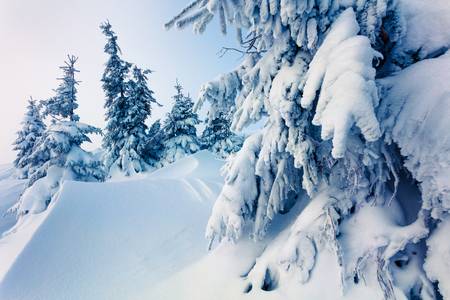 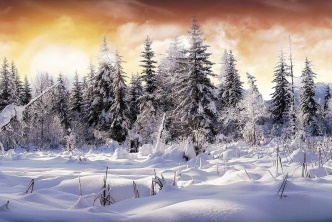 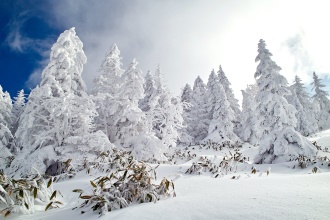 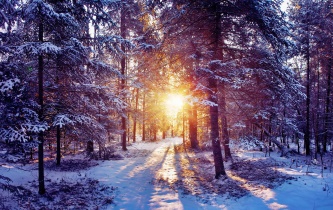 Воспитатель читает отрывок из рассказа Скребицкого «Четыре художника».- Ходит зима по лесу в больших мягких валенках, ступает тихо, неслышно. А сама поглядывает по сторонам, то тут – то там свою волшебную картину дорисовывает. Обрядила она сосны и если в тяжелые снеговые шубы, до самых бровей нахлобучила им белоснежные шапки, пуховые варежки на ветки надела.Стоят лесные богатыри, возле друг друга, стоят спокойно. А внизу под ними разные кустики, да молоденькие деревца укрылись. Их, словно детишек зима тоже в белые шубки одела. И на рябину, что возле самой опушки растет, белое покрывало накинула. Так хорошо получилось! На концах ветвей у рябины гроздья ягод висят, точно красные серьги из-под белого покрывала виднеются. - Застыл зимний лес, будто его околдовала чародейка зима. Кажется, что никто в лесу не живет. Тишина. - А вы этой зимой бывали в лесу? Понравился вам зимний лес? - Ребята, 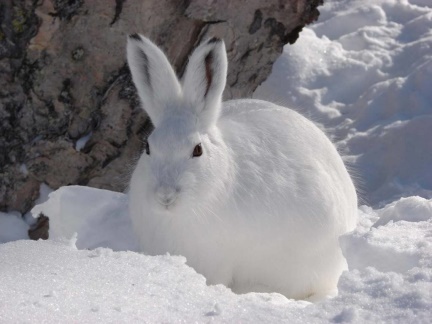 отгадайте загадку: «Зимой белый, а летом серый» (заяц)- Почему зимой белый? У меня для вас есть интересный рассказ про зайца. Зимой лесные зайцы кормятся по ночам корой деревьев. За ночь зайцы прокладывают по снегу глубокий видный след. Если бы заяц ходил просто и прямо, то поутру его бы сразу нашли и поймали. Но трусость спасает его. Поскачет вперед, испугается чего-нибудь и бежит назад по своему следу. Если услышит что-нибудь, резко отскачет в сторону и поскачет прочь. Если стукнет что-нибудь, заяц опять развернутся назад, и в сторону отскачет. Наутро охотники начинают разбирать заячий след, путаются по двойным следам и далеким прыжкам и удивляются хитрости зайца. А заяц и не думал хитрить, он просто боится.Активно высказывают предположения.Рассматривают картины зимнего леса.Слушают отрывок из рассказа.Отгадывают загадку.Слушают рассказ о жизни зайца.Беседа.Художественное слово.Дети проявляют любознательность, умение устанавливать причинно-следственную связь, используют диалогическую речь.2.2Этап восприятия, 6 мин.Учить понимать причины изменений в жизни животных.- Ребята, если хорошо приглядеться, то можно увидеть на снегу следы животных. Опытные охотники умеют читать лесную азбуку по следам. Кто умет разбираться в следах, сразу поймет, какие звери тут были. Мы с вами тоже узнаем по следам, какие животные зимуют в лесу.Воспитатель обращает внимание детей на плакат со следами животных, который находится в центре природы. Вместе рассматривают следы зайца, лисы, волка, лося, волка и т.д. 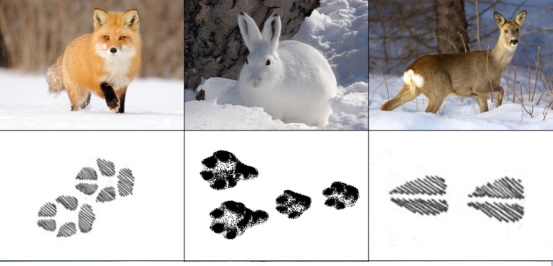 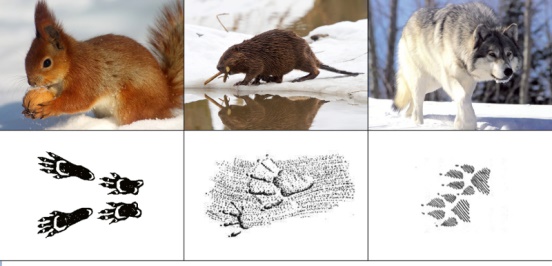 - Ребята, посмотрите какие здесь разные следы, давайте попробуем отыскать следы зайца. Зимой зайцев трудно отыскать. Как вы думаете почему? Как их находят охотники? - Ребята давайте с вами как зайцы попробуем запутать свой след. Разделитесь на пары, один из вас будет заяц, а другой охотник. Заяц прыгает и пытается запутать следы, а охотник вслед за зайцем пытается распутать его следы.Рассматривают следы животных.Обращают внимание на плакат со следами.Дети с интересом рассматривают следы зверей.Играют, ищут следы зайца.Объяснение,создание ситуации успеха.Игра.Дети активно играют.Дети понимают причины изменений в жизни животных. 2.3Этап практического решения проблемы,9 мин.Учить понимать причины изменений в жизни животных.- Ребята, посмотрите, это следы белочки. Белочка не боится зимы, щедрая осень подарила ей шубку, так же как и зайцу, шубка помогает им маскироваться. Физминутка «Веселые зверята»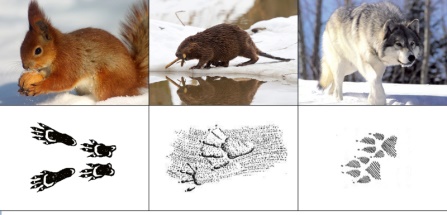 - Ребята, посмотрите, что это за странный сугроб в лесу? Воспитатель показывает презентацию.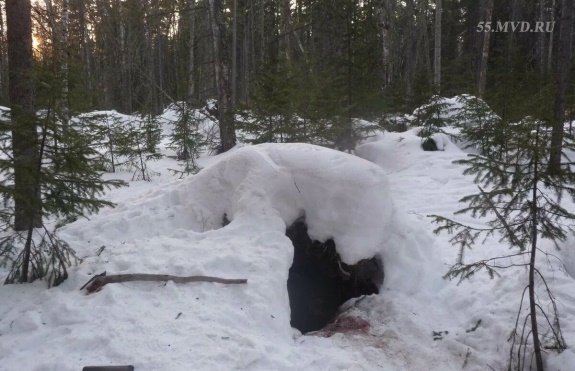 Вы догадались, что это за сугроб? Медведь заваливается спать до самой весны. За зиму он ни разу не проснется, с боку на бок не перевернется. Чем сильнее морозы, тем крепче медведь спит. А кто еще ложится на зиму в спячку? Воспитатель показывает детям иллюстрации барсука, енота, ежа.- Ежи запасов на зиму не делают. На зиму еж накапливает жир – осенью он много ест. Спит всю зиму.- Осенью барсук ремонтирует дом, приносит сухую траву, мох, листья и готовит себе на зиму теплую и мягкую постель. - Еноты спят не крепким сном и могут зимой просыпаться.Ребята, как вы думаете, трудно зверям жить зимой в лесу. Как люди могут им помочь?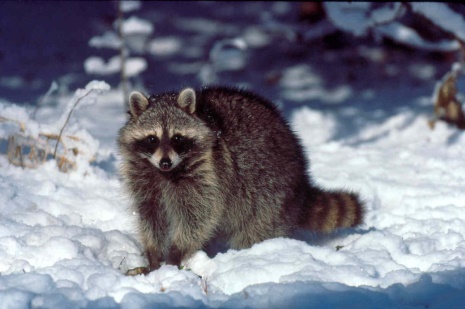 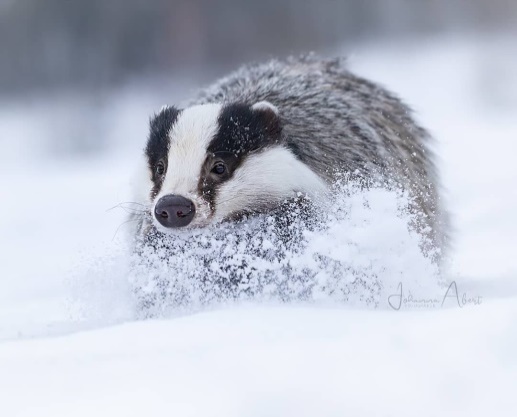 Люди подкармливают голодных зверей. Лосям раскладывают сено, белкам желуди и шишки, птицам развешивают кормушки.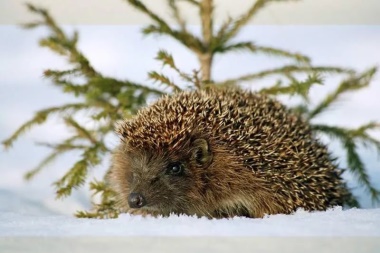 - Ребята, как зима украшает лес? Как живется животным в лесу зимой? Как животные готовятся к зиме? Как делают запасы на зиму? Кто ложится в спячку зимой? Как люди помогают животным зимой?Дети слушают рассказы про зверей, отвечают на вопросы.Выполняют движения под музыку.Дети высказывают предположения.Рассматривают иллюстрации зверей.Рассуждают.Отвечают на вопросы педагога.Беседа. Рассказ.Вопросы.Физминутка.Дети отдохнули, расслабились, готовы к дальнейшей деятельности.Демонстрируют знания о жизни животных в зимний период, умения рассуждать, пояснять.3.Заключительный этап, 5 мин.Подведение итогов НОД, обобщение полученного ребенком опыта. Развивать познавательную активность.Ориентировать детей на самостоятельную деятельность в режимных моментах и семье.- Ребята, давайте поиграем в игру. Посмотрите, у меня в руках мяч – я буду кидать вам его по очереди, и задавать вопрос, кто из животных ложится в спячку, а кто нет.Например, Саша, лиса ложится в спячку? Как зимует лиса?- Ребята, как вы думаете, животным нужно помогать в зимний период? Как им можно помочь? Вы хотели бы вы им помочь? С родителями вы можете прогуляться в лес и оставить там еду животным.Дети играют в игру.Предлагают варианты ответов.Делятся эмоциями.Дети отвечают на вопросы.Беседа.Дети проявляют умение устанавливать причинно-следственную связь, инициативность, целеустремленность.Приняли решение помочь животным.